How to add an assignment in powerteacherClick on your gradebook and signin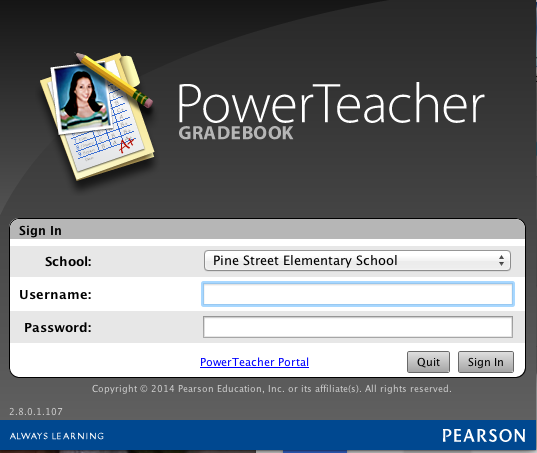 Click on the subject on the left side of the screenThen click on the + in the center of the page to Add Assignment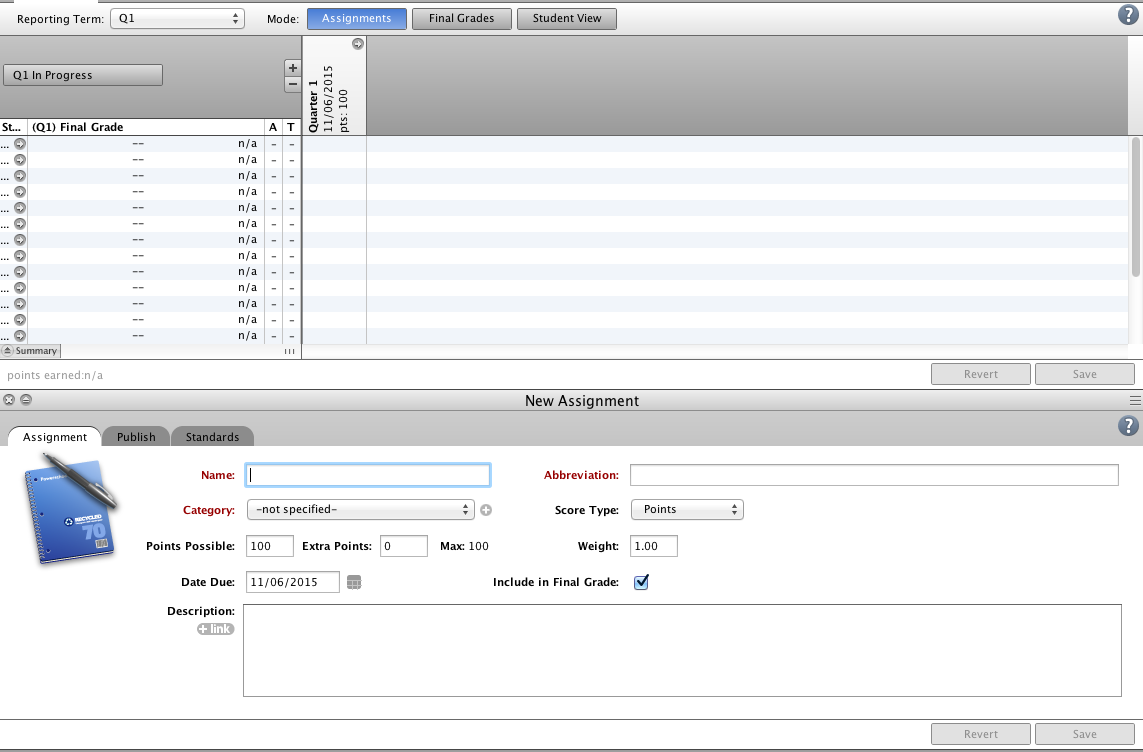 Fill in the requirement fields at the bottom (Name, Category and Date Due) than click saveThis will create your assignment and just fill in your students scores.